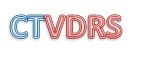 Connecticut Violent Death Reporting System Advisory BoardOctober 16, 2018 1:30 pm- 2:30 pm Conference CallPhone Conference Line: 866-803-2146; Passcode 976-32-813 #AGENDA/MinutesWelcome and introductionsAttendees:Progress of police report data collection of suicides and homicides105 cases as of today abstracted from police department records and 18 towns.  Glastonbury today to abstract a number of cases and tomorrow LE data abstractors will be in Waterbury to collect data on another 20-25 more cases (mixture of homicides and suicides).Once the LE data abstractors establish connections and build relationship with the contacts at the PDs, many contacts are comfortable relaying the information over the phone if feasible.Administrative - Budget Revision Proposal sent October 15thCarryover funds plus additional funding for Year 5 ($252,004)Proposed incentives for contacts at police departments – tactical flashlightsWorking on getting quotes from approved vendors that supply fire and police safety equipment.  Plan to purchase approximately 200 flashlights and provide to police dept. personnel who are our data contacts at all of the police departments assisting us. Annual Report for 2016 death data – UConn Population Health Contract – have prior experience evaluating suicide prevention initiatives of the CT Suicide Advisory Board.       2016 Annual Report expected March 20192017 Data Closeout is at the end of April 2019.3-year analyses of the CTVDRS data is planned for mid-May through August 2019.CTVDRS Staff and Partner Updates:LHD Training Update: Training was held this summer to local health departments to access hospital reporting system on suspected drug, opioid, and heroin overdoses by town of residence. Near real-time data.  Local/city/town stakeholders, such as PDs, opioid OD prevention coalitions, etc. can request suspected overdose-related ED data from their local health department/districts.New NVDRS reports published by CDC – NVDRS notes sent in early October to CTVDRS ABIncluded: “Chronic Pain Among Suicide Decedents, 2003 to 2014: Findings From the National Violent Death Reporting System” by Emiko Petrosky et al. in Annals of Internal Medicine.2015 NVDRS Surveillance Summary: “Surveillance for Violent Deaths - National Violent Death Reporting System, 27 States, 2015” by Shane Jack et al. in MMWR 2018;67(No. SS-11):1–32 “Efforts and Opportunities to Understand Women’s Mortality Due to Suicide and Homicide Using the National Violent Death Reporting System” by Asha Ivey-Stephenson et al. in Journal of Women’s Health Vol 27, No. 9, 2018Understanding women’s mortality from homicide and suicide; discusses how the data can be used to help inform and develop violence prevention efforts for women. “Violence-Related Disparities Experienced by Black Youth and Young Adults: Opportunities for Prevention” by Kameron Sheats et al. in American Journal of Preventive Medicine Vol 55, Issue 4, Oct. 2018, Pages 462-469.Law Enforcement/NVDRS Presentation at the International Association of Chiefs of Police (IACP) Meeting – Engaging Law Enforcement to Increase the Capacity of the National Violent Death Reporting SystemNumber of states participated with the CDC, NC, NJ, MOPresented on how Public Health and law Enforcement can work togetherWhat can NVDRS states provide to local law enforcement in the way of data analytics and mapping.Strategies to engage and build partnerships with law enforcement.Partner updates:AdjournNext Meetings:  January 15, 2019 1:30 – 3:30 PM and April 16, 2019 1:30 – 3:30 PM (Place TBD)Recurrence: 3rd Tuesday of every new quarter.